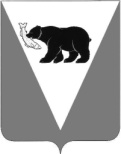 ПОСТАНОВЛЕНИЕАДМИНИСТРАЦИИ  УСТЬ-БОЛЬШЕРЕЦКОГО   МУНИЦИПАЛЬНОГО РАЙОНА В соответствии со ст.179 Бюджетного кодекса Российской Федерации, Постановлением Правительства Камчатского края от 29.11.2013 № 525-П «Об утверждении государственной программы Камчатского края «Энергоэффективность,  развитие энергетики и коммунального хозяйства, обеспечение жителей населенных пунктов  Камчатского края коммунальными услугами и услугами по благоустройству территорий  на 2014-2018 годы», распоряжением Администрации Усть-Большерецкого муниципального района от 11.10.2013 № 222 «Об утверждении Методических указаний по разработке и реализации муниципальных программ Усть-Большерецкого муниципального района», распоряжением Администрации Усть-Большерецкого муниципального района от 02.09.2014 № 207 «Об утверждении перечня муниципальных программ Усть-Большерецкого муниципального района», Администрация Усть-Большерецкого муниципального района ПОСТАНОВЛЯЕТ:1. Утвердить муниципальную программу «Энергоэффективность, развитие энергетики и коммунального хозяйства, обеспечение жителей населенных пунктов Усть-Большерецкого муниципального района коммунальными услугами и услугами по благоустройству на 2016 - 2018 годы» согласно приложению к настоящему постановлению.2. Управлению делами Администрации Усть-Большерецкого муниципального района обнародовать настоящее постановление и разместить на официальном сайте Администрации Усть-Большерецкого муниципального района в информационно-телекоммуникационной сети «Интернет». 	3. Настоящее постановление вступает в силу после дня его официального обнародования. 4. Контроль за исполнением настоящего постановления оставляю за собой.Глава Администрации Усть-Большерецкогомуниципального района                                                                                                К.Ю. ДеникеевПодготовлено: Комитет ЖКХ, ТЭК, транспорта, связи и строительства                                      Скрябин Е.АСогласовано:Комитет ЖКХ, ТЭК, транспорта, связи и строительства                                      Сташкевич А.Н.Финансовое управление                                                                                            Власова А.И.Управление экономической политики                                                                     Козьмина Н.В.Управление делами Руководитель управления                                                                                         Кисельников Г.И.Правовой отдел                                                                                                        И.О. Начальника отдела                                                                                            Кисельников Г.И.  Разослать:Комитет ЖКХ – 1Финансовое управление-1Управление экономической политики - 1Главам поселений Усть-Большерецкого МР - 6от « _16_ » мая 2016 г.  № 177Об утверждении муниципальной программы «Энергоэффективность, развитие энергетики и коммунального хозяйства, обеспечение жителей населенных пунктов Усть-Большерецкого муниципального района коммунальными услугами и услугами по благоустройству на 2016 – 2018 годы» 